Caterpillar CB534 Vibratory Smooth Drum Roller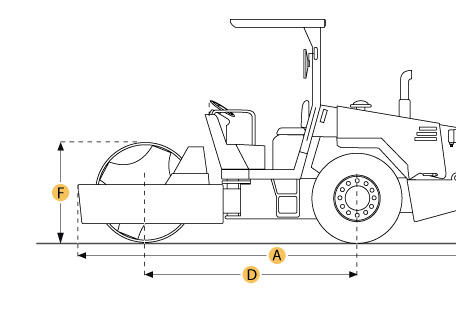 Selected DimensionsSpecificationDimensionsDimensionsDimensionsA. Overall Length16.2 ft in4940 mmB. Overall Width6.1 ft in1850 mmC. Height to Top of Cab7.6 ft in2320 mmD. Wheelbase10.3 ft in3140 mmE. Ground Clearance15 in380 mmEngineEngineEngineMakeCaterpillarCaterpillarModel33043304Gross Power125 hp93.2 kwDisplacement427.2 cu in7 LOperationalOperationalOperationalOperating Weight20099.5 lb9117 kgFuel Capacity50.2 gal190 LEngine Oil Capacity5 gal19 LHydraulic System Fluid Capacity23.8 gal90 LMax Speed6.8 mph11 km/hDrumDrumDrumDrum Width66.9 in1700 mmDrum Diameter51.2 in1300 mmVibration Frequency 142 Hz42 HzCentrifugal Force - High26019 lb115.7 kNDimensionsDimensionsDimensionsOverall Length16.2 ft in4940 mmOverall Width6.1 ft in1850 mmHeight to Top of Cab7.6 ft in2320 mmWheelbase10.3 ft in3140 mmGround Clearance15 in380 mm